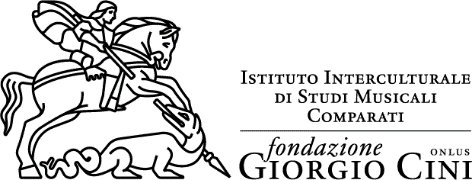 Call for papersInternational seminarIntercultural Institute for Comparative Music Studies (IISMC)Fondazione Giorgio Cini, Venice, June 26-28, 2024Repatriating/Rematriating sounds: a (digital) challenge for XXI Century Sound ArchivesThe concepts of repatriation/rematriation are crucial for contemporary sound and audiovisual archives that preserve music of oral tradition. Indeed, these concepts are at the core of important issues in the contemporary debate of the ethnomusicological discipline, such as the processes of decolonization, the development of a participatory, shared, dialogic ethnomusicology, the accessibility of sources especially through new technologies, the historical dimension of research on music of oral tradition, a profound revision of metadata and methods used for cataloguing thanks also to artificial intelligence, the educational perspective.Several scholars have written on this topic in recent years. Suffice it to mention here the names of Anthony Seeger, Janet Topp Fargion, Diane Thram, Aaron Fox and the researchers who contributed to the thirty-eight chapter of The Oxford Handbook of Music Repatriation edited by Frank Gunderson, Robert Lancefield and Bret Woods. In Italy, the topic is currently being researched by a National Research Project funded by the Ministry of University and Research coordinated by Maurizio Agamennone (University of Florence) and involving three other universities (Pavia, Rome "La Sapienza," Rome "Tor Vergata"). The seminar that we intend to organize in Venice aims to provide an overview of the most up-to-date theories and research methodologies on the topic, but also, and especially, to present some significant good practices that, in the perspective of a public ethnomusicology, are being implemented today.Each of the three sessions of the seminar will be opened by keynote lectures delivered by Dr. Robin R.R. Gray (University of Toronto Mississauga), Dr. Lars-Christian Koch (Humboldt Stiftung), and Dr. Janet Topp Fargion (British Library).Among the topics we intend to address:Repatriation, copyright and other property frameworksRepatriation to whom? Problematizing the concept of "community of origin"Beyond “patria”: repatriation, post-nation and displacementGlobal access & local access: comparing perspectives in the age of the webPresent and future: artificial intelligence and web development for musical repatriation  Institutions: repatriation as public serviceInstitutional archives and proactive access: strategies for sustainable actionsRepatriation and music creativityRepatriation as ethnomusicological methodFrom the archives and back: repatriation as a resource for new archival data Repatriation and musical citizenshipFailed repatriation: querying error for enhancing strategiesLearning from the archive: repatriation for musical educationRepatriation and the music economy: industry, gift, sharing and reciprocityRematriation: a new paradigm for restitutionWe welcome paper proposals that address theoretical-methodological issues on the topic of music repatriation/rematriation, but also proposals focused on significant case-studies highlighting good (or even bad) practices in managing repatriation of archival music documents.

Organizing and Scientific Committee
Giovanni Giuriati (IISMC, Director), Gianluca Chelini (Università di Roma “La Sapienza”)
Costantino Vecchi (Università di Venezia)
The conference will take place form the 26th to the 28th of June at the Fondazione Giorgio Cini, Isola di San Giorgio Maggiore, Venice. https://www.cini.it/We mention the opportunity for the presenters to stay in the Residenza Centro Vittore Branca of the Fondazione Giorgio Cini on the Island of San Giorgio https://www.cini.it/centro-branca(to be booked in advance) at the cost of 70 Euros per night single room, 110 Euros per night double room. 
Submission Guidelines
Submissions should consist of a title, abstract (350 words). Accepted papers will be allotted 20 minutes for presentation plus 10 minutes for discussion.

All proposals should be submitted electronically to
the following e-mail address: musica.comparata@cini.it 
Submission deadline: February 15, 2024
Notification of acceptance will be sent via email by March 15, 2024. 